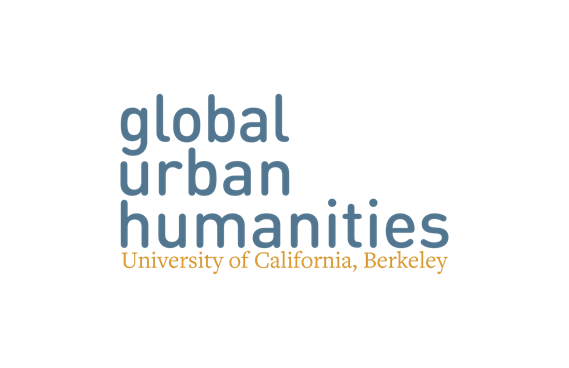 UNDERGRADUATE Certificate in Global Urban Humanities Completion of RequirementsName (Last, First, M.I.):					Student ID Number:				Email: Mailing address:Home department:Home division/college (Arts & Humanities, Social Sciences, College of Environmental Design, etc.) :Expected date of graduation:  Coursework: *Participants are required to complete 1 elective in the College of Environmental Design and 1 in the College of Letters and Science. The L&S course must use humanities approaches. Exceptions to these requirements may be considered by petition.Advisor Certification:This student has completed the courses for the GUH certificate as of the end of (term/year):__________Signature:  Date: Please submit this completed form and transcripts to the GUH student advisor at globalurbanhumanities@berkeley.edu.  Save files as “Last Name_ First Name_Completion” Course NumberCourse Title Semester/YearGradeInterdisciplinary Research StudioElective Course in CEDElective Course in L&S